О внесении изменений в постановление администрации муниципального образования Каневской район от 12 апреля 2017 года № 498 «Об утверждении административного регламента предоставления муниципальной услуги «Признание граждан малоимущими в целях принятия их на учет в качестве нуждающихся в жилых помещениях»В целях приведения в соответствие с действующим законодательством нормативных правовых актов муниципального образования Каневской район и совершенствования предоставления муниципальных услуг, на основании статьи 4 Федерального закона от 29 декабря 2020 года № 479-ФЗ «О внесении изменений в отдельные законодательные акты Российской Федерации»,
п о с т а н о в л я ю:1. Внести изменения в приложение к постановлению администрации муниципального образования Каневской район от 12 апреля 2017 года № 498 «Об утверждении административного регламента предоставления муниципальной услуги «Признание граждан малоимущими в целях принятия их на учет в качестве нуждающихся в жилых помещениях» согласно приложения к настоящему постановлению.2. Отделу по связям со СМИ и общественностью администрации муниципального образования Каневской район (Игнатенко) обеспечить официальное опубликование настоящего постановления в печатных средствах массовой информации и обеспечить его размещение (опубликование) на официальном сайте администрации муниципального образования Каневской район в информационно-телекоммуникационной сети «Интернет».3. Постановление вступает в силу со дня его официального опубликования.Глава муниципального образования Каневской район	А.В. ГерасименкоПРИЛОЖЕНИЕк постановлению администрации муниципального образования Каневской районот ____________ № ______ИЗМЕНЕНИЯ,вносимые в приложение к постановлению администрации муниципального образования Каневской район от 12 апреля 2017 года № 498 «Об утверждении административного регламента предоставления муниципальной услуги «Признание граждан малоимущими в целях принятия их на учет в качестве нуждающихся в жилых помещениях»  1. Дополнить раздел 2.8. «Указание на запрет требовать от заявителя» пунктом «2.9.» следующего содержания:«2.9. Запрещается требовать от заявителя предоставления на бумажном носителе документов и информации, электронные образы которых ранее были заверены в соответствии с пунктом 7.2 части 1 статьи 16 настоящего Федерального закона, за исключением случаев, если нанесение отметок на такие документы либо их изъятие является необходимым условием предоставления государственной или муниципальной услуги, и иных случаев, установленных федеральными законами».2. Дополнить раздел 3.2. «Последовательность выполнения административных процедур» подпунктом «3.2.3.5.»  пункта 3.2.3. следующего содержания:«3.2.3.5. При наступлении событий, являющихся основанием для предоставления государственных или муниципальных услуг, орган, предоставляющий государственную услугу, орган, предоставляющий муниципальную услугу, вправе:1) проводить мероприятия, направленные на подготовку результатов предоставления государственных и муниципальных услуг, в том числе направлять межведомственные запросы, получать на них ответы, после чего уведомлять заявителя о возможности подать запрос о предоставлении соответствующей услуги для немедленного получения результата предоставления такой услуги;2) при условии наличия запроса заявителя о предоставлении государственных или муниципальных услуг, в отношении которых у заявителя могут появиться основания для их предоставления ему в будущем, проводить мероприятия, направленные на формирование результата предоставления соответствующей услуги, в том числе направлять межведомственные запросы, получать на них ответы, формировать результат предоставления соответствующей услуги, а также предоставлять его заявителю с использованием портала государственных и муниципальных услуг и уведомлять заявителя о проведенных мероприятиях.Исполняющий обязанностизаместителя главы администрациимуниципального образованияКаневской район	В.А. ШаповаловЛИСТ СОГЛАСОВАНИЯпроекта постановления администрации муниципального образования Каневской районот __________ № __________«О внесении изменений в постановление администрации муниципального образования Каневской район от 12 апреля 2017 года № 498 «Об утверждении административного регламента предоставления муниципальной услуги «Признание граждан малоимущими в целях принятия их на учет в качестве нуждающихся в жилых помещениях»Проект внесен:Управлением строительстваадминистрации муниципальногообразования Каневской районНачальник управления	В.А. ШаповаловСоставитель проекта:Заведующий сектора организационно-кадровой и правовой работыуправления строительстваадминистрации муниципальногообразования Каневской район	К.Н. ГриньПроект согласован:Начальник общего отдела управленияделами администрации муниципальногообразования Каневской район	А.А. АсланянНачальник юридического отделаадминистрации муниципальногообразования Каневской район	С.П. ГончаровИсполняющий обязанности заместителя главы муниципального образования,управляющего делами администрации муниципальногообразования Каневской район	В.В. КасьяненкоРазослать:1.Аппарат администрации	-1 экз. на бумажном носителе2.Управление строительства	-2 экз. на бумажном носителеНачальникуюридического отдела администрации муниципального образованияКаневской районГончарову С.П.Горького ул., 60ст. Каневская, 353730
ЗАКЛЮЧЕНИЕО результатах рассмотрения экспертных заключений на проект постановления администрации муниципального образования Каневской район «О внесении изменений в постановление администрации муниципального образования Каневской район от 12 апреля 2017 года № 498 «Об утверждении административного регламента предоставления муниципальной услуги «Признание граждан малоимущими в целях принятия их на учет в качестве нуждающихся в жилых помещениях»Экспертные заключения на проект постановления администрации муниципального образования Каневской район «О внесении изменений в постановление администрации муниципального образования Каневской район от 12 апреля 2017 года № 498 «Об утверждении административного регламента предоставления муниципальной услуги «Признание граждан малоимущими в целях принятия их на учет в качестве нуждающихся в жилых помещениях» в срок, отведенный для проведения независимой экспертизы, не поступили.Заведующий сектораорганизационно – кадровой и правовой работы управлениястроительства администрациимуниципального образованияКаневской район	К.Н. ГриньГринь Каринэ Николаевна7-21-54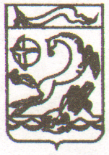 УПРАВЛЕНИЕ СТРОИТЕЛЬСТВААДМИНИСТРАЦИИМУНИЦИПАЛЬНОГООБРАЗОВАНИЯКАНЕВСКОЙ РАЙОНВокзальная ул., д. 32, ст. КаневскаяКраснодарский край, 353730e-mail: stroi@kanevskadm.ruтел./факс (86164) 4-53-27 ИНН 2334017021_____________ № _____________На № _______ от ___________________________ № _____________На № _______ от ______________